Rising eighth, ninth and tenth grade students in West Virginia who are interested in a nursing career will be considered for the Southern West Virginia Junior Nursing Academy. The Academy will be held on June 14 – 16, 2022, at WVU School of Nursing, Beckley WV. Excursions are planned to local hospitals and surrounding educational institutions.  Transportation for excursions is provided by the Academy.  Only complete applications will be accepted. Applications must be received by April 15, 2022.  Application Requirements Include: You must have at least a 3.0 current overall grade average You must be a current middle or high school student who has just completed 7th, 8th or 9th grade and will be entering 8th, 9th or 10th grade in August 2022. You must submit a brief essay (1 page limit) that explains your personal interest in the nursing profession and why attending the Southern West Virginia Junior Nursing Academy is important to you. Your essay must be submitted  with this application. Essay should be either typed and double spaced, or written in a neat and legible handwriting.  I. 	STUDENT INFORMATION  	 	 	  Please type or print all responses legibly  in ink                     ____________________________________________________________________________________________________________ Last Name 	 	 	First Name  	 	Middle Initial 	            Nickname  	 _______________________________________________________________________________________________________________________________________ Birth Date (Month/Day/Year) 	 	 	 	 	Home Phone 	Cell Phone 	 	Email Address _______________________________________________________________________________________________________________________________________ Street Address 	 	 	 	 	 	PO Box/Rural Route _______________________________________________________________________________________________________________________________________ City 	 	 	State of West Virginia 	 	 	County 	 	 	Zip Code Scrub Size (Please circle one for top and one for pant): (Adult sizes)See Sizing Chart Attached.Gender: ___________________________Food Allergies: ____________________________________________________________________________________________                                                                                                               Medical Problems and/or Medications: ______________________________________________________________________________________________________________________________________________________________________________________________________________ _________________________________________________________________________________________________ Name of School Currently Attending  	 	 	 	 	 	Current Grade Completed in School ______________________________________________________________________________________________________________________________________ School Address 	 	 	 	 	 	 	City 	 	 	 	State of West Virginia  ______________________________________________________________________________________________________________________________________ County 	 	 	 	 	Zip Code  	 	 	 	Phone (Including Area Code) ______________________________________________________________________________________________________________________________________ Current overall grade average 	 	 	(Must be at least 80%) Completed Application Must Be Returned by April 15, 2022. III.  INFORMATION TO BE COMPLETED BY SCHOOL COUNSELOR OR TEACHER  __________________________________________________________________________________________ School Counselor/Teacher Name (PRINT) 	 	 	 	 	Title 	 	                       Phone Number I certify that the student applicant has a current overall grade average of _______ .   (Must be at least 3.0 GPA) ________________________________________________________________________________________________________________________ School Counselor/Teacher Signature  	 	 	 	 	Date  I certify that the information contained in this completed application is accurate. I certify that I wrote the essay I am submitting with this application.  I understand that falsification of any information on this application may result in my being disqualified from the application process and/or the West Virginia Junior Nursing Academy. If I am selected for the Academy and choose to participate, I agree to abide by all Academy rules and guidelines and participate in all of the scheduled activities.  ________________________________________________________________________________________________________________________ Student Signature 	 	 	 	 	 	 	Date I have read the application and certify that the information is accurate. I give my permission for my child to apply and participate in the Southern West Virginia Junior Nursing Academy. If my child is accepted and participates, I agree to support him/her throughout the program and will willingly respond as requested to the Southern West Virginia Junior Nursing Academy surveys regarding my child and his/her participation. I hereby agree that all participating entities will not be held responsible for any injury or accident that might occur through participation in the Southern West Virginia Junior Nursing Academy; in addition, any medical expenses incurred as a result of such injury or accident will be my personal responsibility. ________________________________________________________________________________________________________________________ Parent/Guardian Signature 	 	 	 	 	 	Date In case of medical emergency, staff must be able to contact a parent/guardian or other emergency contact authorized to approve medical treatment for the student.  Please provide current, accurate information and assure that you and/or a back-up contact are always available while the student is participating in Academy activities. 	 	Completed Application Must Be Returned by April 15, 2022 Top Sizing Chart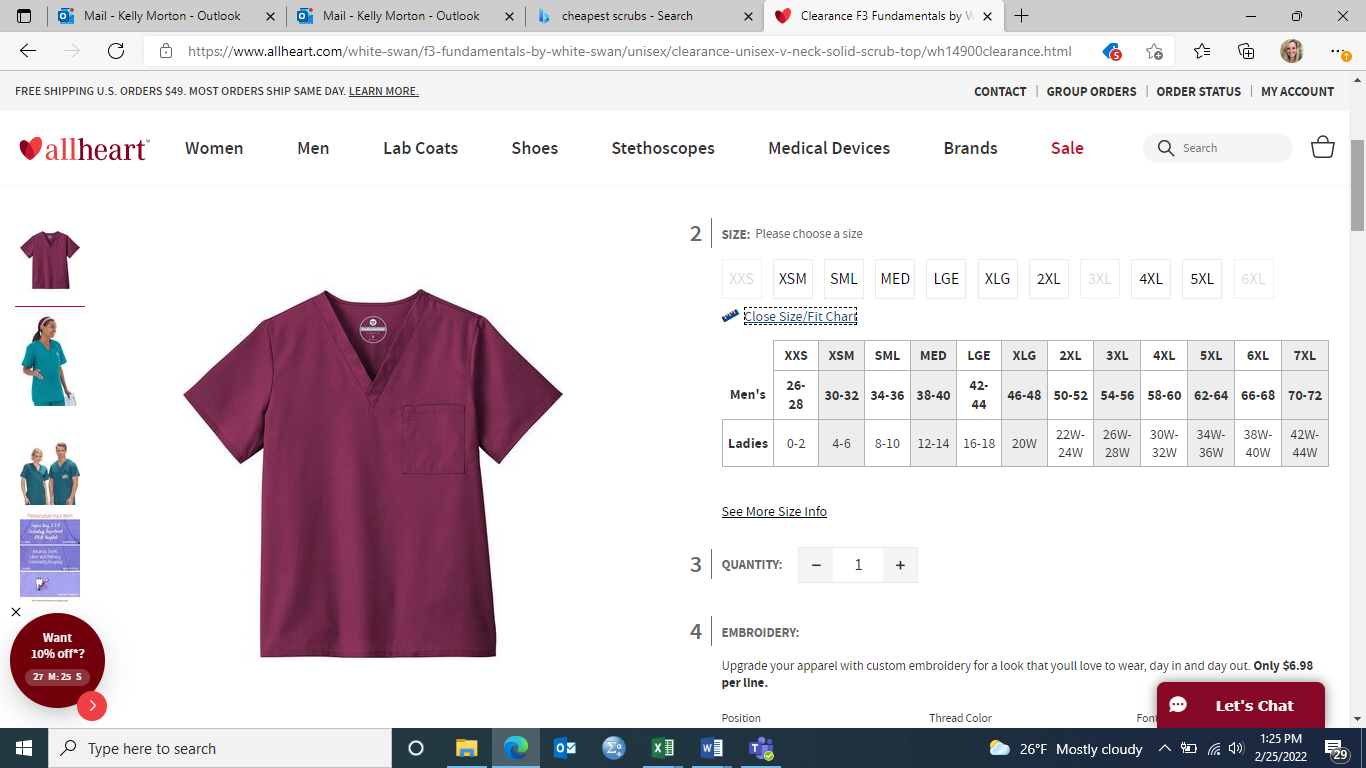 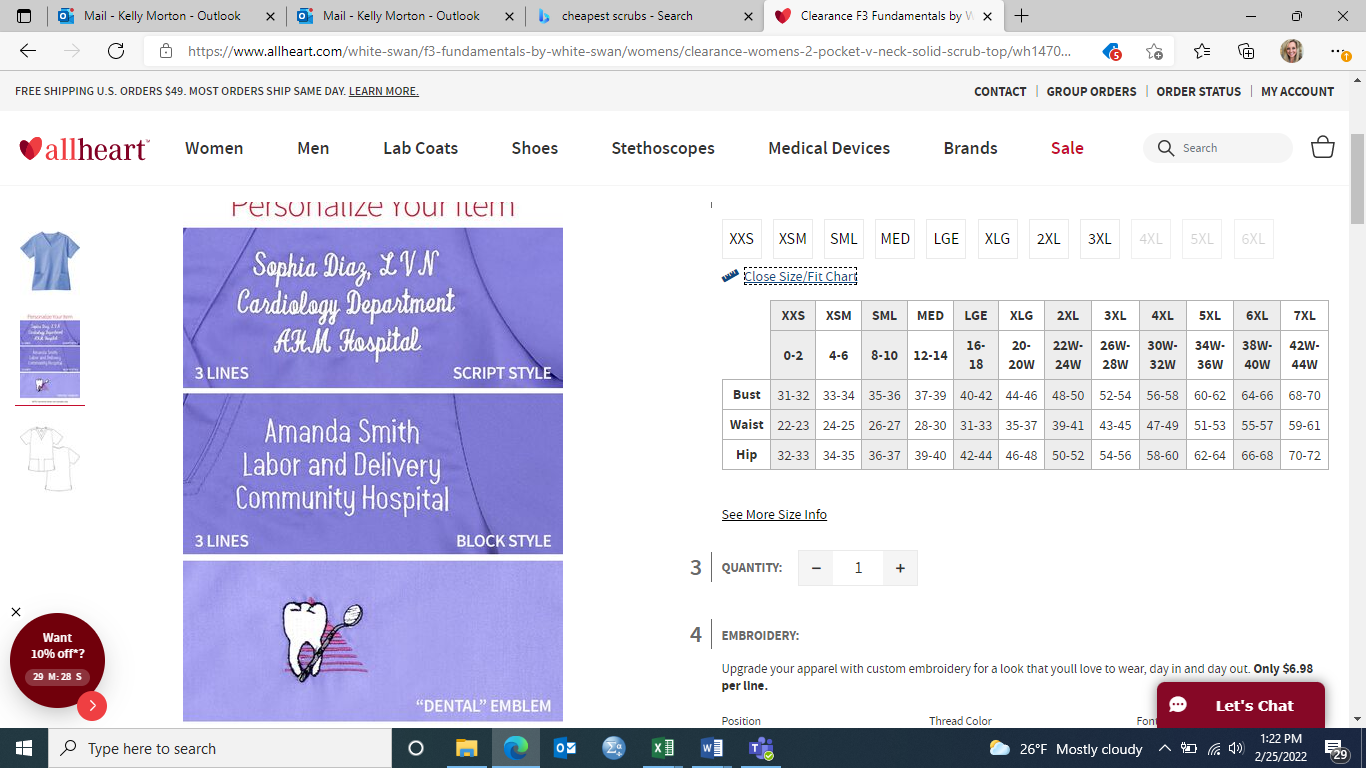 Pant Sizing Chart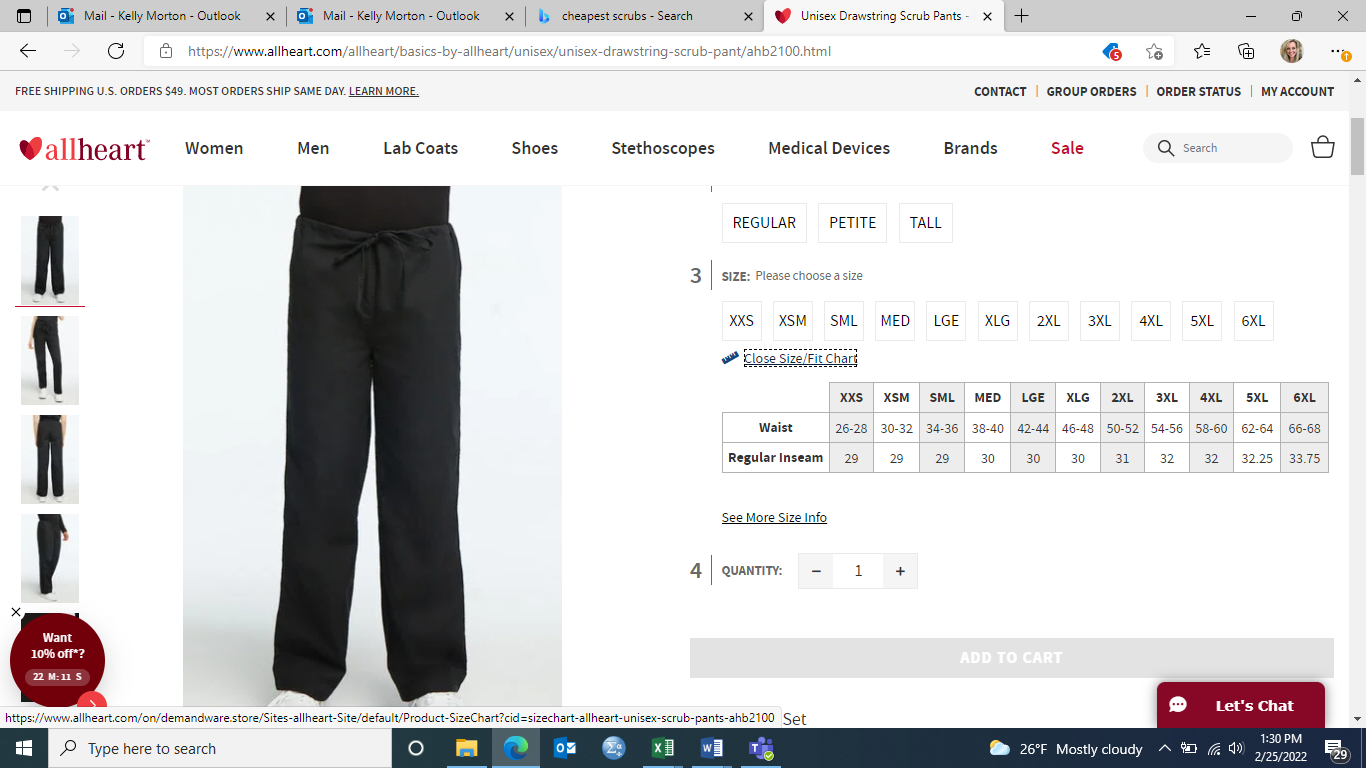 TOPXXSXSSMLXL2X3X4X5XPANTSXXSXSSMLXL2X3X4X5XII. SCHOOL INFORMATION 	 IV.  STUDENT AND PARENT SIGNATURES ___________________________________________________ 	 ________________________________________________________ Parent/Guardian Name (PRINT)  	 	 	 Back-up Contact Name (Print) ___________________________________________________ 	 ________________________________________________________ Address  	 	 	 	 	 	 Relationship to student ___________________________________________________ 	 ________________________________________________________ Home Phone                    Cell Phone 	         Work Phone Home Phone                     Cell Phone                    Work Phone          Please return application to:    	 	 	 For questions and concerns: 	 	 	 Hillary Parcell, MSN RNAssistant Professor, Department ChairWest Virginia University School of Nursing410 Neville StreetBeckley, WV 25801 	 304-929-1321 (office)heparcell@mail.wvu.edu (email) 